Tipy pro volný čas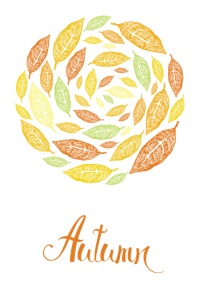 INFORMAČNÍ SERVIS JIHOČESKÝCH INFORMAČNÍCH CENTER PRO MLÁDEŽICM Č. Budějovice, ICM Č. Krumlov, ICM J. Hradec, ICM PrachaticeTipy pro volný čas 16. týden 16. 4. - 21. 4. 2019ČESKOBUDĚJOVICKOČESKOBUDĚJOVICKOČESKOBUDĚJOVICKO5.10.20185.6.20199. ROČNÍK VÝTVARNÉ SOUTĚŽE LESY A PŘÍRODA KOLEM NÁS výstava dětských pracíJihočeská vědecká knihovna, Na Sadech, České Budějovice21.12.201830.4.2019HOKEJ – BUDĚJOVICKÝ FENOMÉN (90 let ligového klubu)Historická budova Jihočeského muzea, České Budějovice8.3.201918.4.2019JAN VRBA- ČERNOU výstava fotografiíKino Kotva, České Budějovice8.3.201918.4.2019LUKÁŠ BLÁHA-PLEASE, DO NOT DISTURB výstava fotografií, Kino Kotva, České Budějovice8.3.201930.4.2019SLAVNÉ PLACHETNICE – výstava historických lodíMěstské muzeum, Týn nad Vltavou1.4. 01930.4.20198:00 INSTAGRAMOVÁ SOUTEŽ  - IGYLIFEIGY centrum, České Budějovice15.4. 201917:30 SOUTĚŽ V POJÍDÁNÍ BURGERŮBouda, České Budějovice15.4. 201916:00 VELIKONOČNÍ TVOŘENÍJihočeská vědecká knihovna, pobočka Rožnov, České Budějovice15.4. 20198:30 VELIKONOCE PRO LIBNIČJihočeská vědecká knihovna, Na Sadech, České Budějovice15.4. 201918:30 SPISOVATELÉ DO KNIHOVEN/ OLGA STEHLÍKOVÁJihočeská vědecká knihovna, pobočka Lidická, České Budějovice16.4. 201919:00 PIRÁTI Z KARIBIKU – HOSPODSKÝ KVÍZ SPECIÁLRockle club, České Budějovice16.4. 201921:00 SOUBOJ FAKULTKlub K2, České Budějovice16.4. 201918:00 OMÁN – CESTOVATELSKÉ POVÍDÁNÍ S PAVLOU KOUBEK SLAVĚTÍNSKOUHorká vana, České Budějovice16.4. 201917:00 NADAČNÍ BĚHVŠTE, České Budějovice16.4. 201918:00 JAN ČENSKÝ – RANDE S GENTLEMANEMDK Metropol, Divadelní sál, České Budějovice16.4. 201917:00 MONIKA BRÝDOVÁ TO NEJLEPŠÍ Z LOSKUTÁKAkřest knihy, workshop, autogramiádaknihkupectví LUXOR, České Budějovice16.4. 201919:00 ABSOLVENTSKÝ KONCERTJihočeská filharmonie, České Budějovice16.4. 201920:00 ZSOLT KALTENECKER A ADAM MARKÓMusic Club Slavia, České Budějovice16.4. 201919:00 VÁCLAV KOUBEK TRIODK Metropol, Malá scéna, České Budějovice16.4. 201919:00 ANTIDISKOTÉKA NEBOLI RO(C)KOVÁNÍJihočeská vědecká knihovna, pobočka Lidická, České Budějovice17.4. 201921:00 GYMČESKÁPARTYKlub K2, České Budějovice17.4. 201920:00 PINKINMusic Bar Velbloud, České Budějovice17.4. 201918:30 NA POKRAJI TEMNOTY 5Kavárna Matice, České Budějovice17.4. 201918:00 ZELENÁ STŘEDA- KRAJINA, SUCHO A POVODNĚHorká vana, České Budějovice17.4. 201918:00 PSYCHOTALKS: PŘED POZŮSTALÝMI SE NEUTÍKÁStudentský klub Kampa, České Budějovice17.4. 201918:30 JÓGA SMÍCHU ANEB POJĎME SE SMÁTCentrum setkávání, Neplachova, České Budějovice17.4. 201918:00 NASTAVENÍ MYSLI, JAK ZMĚNIT SVOJE MYŠLENÍDK Metropol, Společenský sál, České Budějovice17.4. 201918:00 KNIHOVNY PALMOVÝCH LISTŮJihočeská škola ajurvédy, České Budějovice17.4. 201916:00 ZPÍVÁNKYJihočeská vědecká knihovna, Suché Vrbné, České Budějovice18.4. 201920:00 OUTSIDER TOUR 2019/ ZAKÁZANÝ OVOCE, JAKSI TAKSI, IDIO A IDIOKlub Velbloud, České Budějovice18.4. 201919:00 ORCHESTR LORD OF THE SOUND V NOVÉM PROGRAMU ,,MUSIC IS COMING“DK Metropol, Společenský sál, České Budějovice18.4. 201921:00 HOUSE OF MADNESS – VELIKONOČNÍ TECHHOUSE EDITIONKlub K2, České Budějovice18.4. 201921:00 SUPERCROO/ HUGO TOXX, JAMES COLEKomiks Klub, České Budějovice19.4. 201921:00 SUPERHOUSE VOL.1W//MARK EVILLMusic Bar Velbloud, České Budějovice19.4. 201920:00 15000 Mc Fabrika, České Budějovice19.4. 201921:00 REGGAE AND GRIME NIGHT W// URBAN ROBOTTUBS, BATRSKomiks Klub, České Budějovice19.4. 20199:00 PRODEJNÍ VÝSTAVA ORCHIDEJÍDK Metropol, České Budějovice20.4. 201919:30 LES GARS D´EN BAS VE VANĚHorká vana, České Budějovice20.4. 201915.6. 2019 14:00 ŠKOLA IN – LINE BRUSLENÍ PRO DĚTIStromovka, České Budějovice21.4. 201915.5. 201910:30 VELIKONOCE NA HLUBOKÉ 2019Hluboká nad Vltavou, České Budějovice21.4. 2019STEZKA OBŘÍCH KRASLICNáměstí, Hluboká nad Vltavou21.4. 201918:00 VELIKONOČNÍ KONCERTKostel Nanebevzetí Panny Marie, Zlatá Koruna21.4. 20199:00 TERABURZADK Metropol, Společenský sál, České Budějovice21.4. 201918:00 RUŠTÍ KOZÁCIDK Metropol, Divadelní sál, České Budějovice21.4. 201910:00 DOBROČINNÝ VELIKONOČNÍ BAZARNáměstí, Hluboká nad Vltavou21.4. 201911:00 VELIKONOČNÍ DOBROČINNÝ BĚHVedle kostela sv. Jana Nepomuckého, Hluboká nad Vltavou21.4. 201913:30 RODINNÁ HRA S MAPOUVedle kostela sv. Jana Nepomuckého, Hluboká nad Vltavou12.4. 201919.5. 2019VÁCLAV JOHANUS: NIC NENÍ NEMOŽNÉNáměstí míru, Týn nad Vltavou17.4. 201919:30 DOPISY – divadelní představeníSokolovna, Týn nad Vltavou18.4. 20199:00 VELIKONOČNÍ DÍLNYMěstský dům dětí a mládeže, Týn nad Vltavou20.4. 2019KŘEST CD ,,VO NIČEM“Restaurace Zlatá Loď, Týn nad Vltavou20.4. 20199:00 MINITRUCKSHOWSportovní hala, velký sál, Týn nad Vltavou20.4. 201910:00 VELIKONOCE V MUZEUJihočeské zemědělské muzeum, Týn nad Vltavou20.4. 2019VLTAVOTÝNSKÁ LOKÁLKA STŘÍBRNÝ ŠÍPTýn nad Vltavou20.4. 2019VLTAVOTÝNSKÝ STŘEPMDK Sokolovna, Týn nad Vltavou21.4. 201914:00 NEDĚLNÍ TVOŘENÍPřírodovědné muzeum Semenec, Týn nad VltavouČESKOKRUMLOVSKOČESKOKRUMLOVSKOČESKOKRUMLOVSKO13.10.201930.4.2019SŮL NAD ZLATO ANEB DÁ SE VAŘIT BEZ SOLI?Kláštery Český Krumlov – velký sál - výstava1.3.201930.4.201910:00 PO STOPÁCH KLÁŠTERNÍCH ZÁHAD + workshopy u sklářky, barvířky nebo kováře …Kláštery Český Krumlov– jaké záhady skrývají středověké kláštery?1.3.201930.4.2019KRÁSY JIŽNÍCH ČECH - TOMÁŠ PERZL – fotografická výstavaKino Luna, Český Krumlov2.4.201926.5.2019KAREL HRUBEŠ: RESTAURÁTORSKÉ PRÁCE A VOLNÁ TVORBA Regionální muzeum, Český Krumlov - výstava15.4.201918:00 JIHOZÁPAD USA – cestovatelské povídáníMěstská knihovna v Českém Krumlově16.4.201929.9.2019ZÁMECKÝ PARK V ČERVENÉM DVOŘERegionální muzeum, Český Krumlov- výstava16.4.201918:30 SETKÁNÍ SE ZENOVÝM UMĚLCEMRezidence Club Canada, Lipno nad Vltavou18.4.201922.4.2019VELIKONOCE V ČESKÉM KRUMLOVĚCentrum města, Český KrumlovJINDŘICHOHRADECKOJINDŘICHOHRADECKOJINDŘICHOHRADECKO8.3.20192.5.2019RECYKLOSPEKTIVA – výstavaDům Štěpánka Netolického, Třeboň30.3.20191.5.20199:00 S NADHLEDEM – výstava fotografiíZámecká galerie, Třeboň11.4.201916.6.201916:00 TINA BAUER PEZELLEN - ZAPOMENUTÉ POKLADYMuzeum Jindřichohradecka, Jindřichův Hradec – výstava 13.4.201922.4.2019AMARYLIS NA ZÁMKU - výstavaZámek Třeboň15.4. 2019JINDŘICHOHRADECKÝ ČERVENÝ BALÓNEKParlament mládeže, Jindřichův Hradec16.4. 201915:00 VELIKONOCE NA FAKULTĚ MANAGEMENTUFakulta managementu VŠE, Jindřichův Hradec16.4. 201917:00 PŘEDNÁŠKA: DŮVĚRA A VŮLE V NAŠEM ŽIVOTĚKnihovna kamenice nad Lipou, Jindřichův Hradec17.4. 201916:00 23. JINDŘICHOHRADECKÁ HODINOVKAAtletický stadion na sídlišti Vajgar, Jindřichův Hradec17.4. 201916:30 JAN CEMPÍREK: TREKING V BARMĚ – přednáškaKnihovna, Jindřichův Hradec17.4. 201917:00 YUKI ADVENTURE 2006Studená - sál obecního úřadu, Jindřichův Hradec17.4. 201919:00 ZANOTY, SBORMISTRYNĚ KVĚTA PILNÁ – koncertDolní Žďár – kaple sv. Terezie z Avily, Jindřichův Hradec18.4. 201917:30 JEMNICKÉ HAVÍŘSKÉ JÁMY, JUDr. PETR VEDRAMěstské muzeum a galerie Dačice, Jindřichův Hradec18.4. 201917:30 PUTOVÁNÍ SE SOBÍKEMKino Střelnice, Jindřichův Hradec18.4. 201917:00 CESTA ZA SVÝM SNEM – přednáškaKamenice nad Lipou, knihovna, Jindřichův Hradec18.4. 201920:00 CABARETSHOW: THE ROOSTERSKC Jitka, Jindřichův Hradec18.4. 201916:00 POMLÁZKAMateřské centrum Perleťánek, Jindřichův Hradec19.4. 201922.4. 201910:00 VELIKONOČNÍ PROHLÍDKY NA ZÁMKU DAČICEStátní zámek Dačice19.4. 201910:00 VELIKONOČNÍ PROHLÍDKY ZÁMKU V JINDŘICHOVĚ HRADCIStátní zámek, Jindřichův Hradec19.4. 201919:00 ŠAŠEK A SYNKD Beseda, Jindřichův Hradec20.4. 20199:30 VELIKONOČNÍ  VESELICEMuzeum Jindřichohradecka, Jindřichův Hradec20.4. 201910:55 VELIKONOČNÍ VLAKJindřichohradecké úzkokolejky, Jindřichův Hradec20.4. 201910:00 VELIKONOČNÍ JARMARK SDÍLENÍ NA ZÁMKU TELČZámek Telč20.4. 201918:30 NÁBOR ŽENY FLORBALTělocvična Slovanu v Jarošovské ulici, Jindřichův Hradec20.4. 201920:00 KARAOKEKlub Béčko, Dačice21.4. 201910:00 STŘEDOVĚKÁ ŘEMESLA PŘED HRADNÍ BRÁNOU NA LANDŠTEJNĚHrad Landštejn21.4. 20199:30 VELIKONOČNÍ ZPĚVY V KOSTELE Kostel sv. Filipa a Jakuba21.4. 201914:00 JAK MARTIN S BARUNKOU VÍTALI JAROZámek Žirovnice, Jindřichův Hradec21.4. 201917:00 VELIKONOČNÍ KONCERT YMCAKaple sv. Máří Magdaleny, Jindřichův Hradec21.4. 201920:00 VELIKONOČNÍ ZÁBAVASokolovna ŽirovnicePÍSECKOPÍSECKOPÍSECKO1.3.201926.5.2019JITEX 70 – VÝSTAVAPrácheňské muzeum v Písku vernisáž 1.3. v 17:00 hod.1.3.201926.5.2019LUCIE LINDEN TEXTILNÍ PRŮMYSL V DEGGENDORFU, 1948-1986 Prácheňské muzeum v Písku vernisáž 1.3. v 17:00 hod.1.3.201926.5.2019PÍSECKÁ MÓDA PŘED JITEXEMPrácheňské muzeum v Písku vernisáž 1.3. v 17:00 hod.2.4.201928.4.2019LADISLAV HABSBURSKÝ A JIŘÍ PODĚBRADSKÝ – výstavaPrácheňské muzeum v Písku13.4.201928.4.2019100 LET VÝCHOVY KE SVOBODĚ – putovní výstavaSladovna Písek, o.p.s., Písek15.4. 20198:30 VELKÁ DOBRODRUŽSTVÍ MALÉHO BROUKADivadlo Fráni Šrámka, Písek15.4. 201918:00 ARMÉNIE,GRUZIE-DÁLKY S ČERTEMDivadlo Pod Čarou, Písek15.4. 201914:30 JÓGAKulturní dům, Písek15.4. 201918:00 TANEČNÍ KURZY PRO DĚTI A MLÁDEŽ Kulturní dům, Písek17.4. 201910:00 PARAGRAFY KOLEM NÁSSenior Point, Písek18.4. 201919:00 JANEK LEDECKÝ – AKUSTICKÉ TURNÉTylova 69/8, Písek18.4. 201916:00 ČESKÉ PLETAŘSTVÍ A JEHO VÝROBKY POSLEDNÍCH 30 LET OČIMA ODBORNÍKAPrácheňské muzeum, Písek18.4. 201917:30 MANŽELSKÉ VEČERYKulturní dům, Písek18.4. 201917:00 SENIOR VEČER – JOHNY BANDKulturní dům, Písek20.4. 20199:00 VELIKONOČNÍ DÍLNYSladovna, Písek20.4. 201910:00 JARNÍ SLAVNOST NA KAMENNÉM MOSTĚKamenný most, Písek20.4. 201919:30 VELIKONOČNÍ TANEČEK NA ZÁMKU SE SKUPINOU KOSATKYLázně Hotel Vráž, Písek21.4. 201914:00 VELIKONOČNÍ VÝTVARNÁ DÍLNALázně Hotel Vráž, PísekPRACHATICKOPRACHATICKOPRACHATICKO4.3.20195.5.2019VODA JE VĚDA – výstavaMěstská knihovna Prachatice29.3.201929.5.2019NÁBYTEK JAVORINA – VERNÍ SVOJIM KOREŇOM – výstava, Galerie Neumannka, Prachatice1.4.201930.4.2019MGR. MONIKA ŽEMLIČKOVÁ: ZEMĚ - výstavaZimní zahrada MěÚ, Prachatice2.4.201926.5.2019HISTORIE SLUŽEBNÍ KYNOLOGIE – PSI VE SLUŽBĚ  Prachatické muzeum, Prachatice, výstava3.4.20193.5.2019EXLIBRIS – výstava – 382 grafických listů z mezinárodní soutěžeGalerie Dolní brána, Prachatice – vernisáž 2.4.2019 v 17:0016.4.201918:00 MARAJEVA – JARNÍ KONCERTsklepy Galerie Neumannka, 16.4.201919:00 RADÚZAMěstské divadlo, PrachaticeSTRAKONICKOSTRAKONICKOSTRAKONICKO8.1.201930.6.2019UŽITÁ TVORBA VALENTINA HORBY + MĚSTSKÁ ZÁTIŠÍ  Šmidingerova knihovna, Strakonice - výstava15.3.201916.6.2019STRAKONICE A VZNIK PROTEKTORÁTU ČECHY A MORAVA Hrad Strakonice – III. nádvoří4.4.201924.4.20199:00 VELIKONOČNÍ INSPIRACE - výstavaČerná kuchyně, Strakonice12.4. 201921.6. 201913:00 FARMÁŘSKÉ TRHY Velké náměstí, Strakonice16.4. 20199:00 KURZY POČÍTAČOVÉ GRAMOTNOSTIHrad Strakonice, studovna ŠK, Strakonice16.4. 201919:00 4TET VERZE VKulturní dům, Strakonice17.4. 201918:00 ZELENÉ OTAZNÍKYHrad Strakonice, Společenský sál ŠK, Strakonice17.4. 201919:30 HLAS ON  - koncertHrad Strakonice, Rytířský sál, Strakonice17.4. 20199:00 VELETRH PRÁCEKulturní dům, Strakonice18.4. 201919:00 VOJTA KIĎÁK TOMÁŠKOKulturní dům, Strakonice20.4. 201920:30 HARLEJ/TOUR JARO 2019/LOCO LOCOKulturní dům Lnáře, StrakoniceTÁBORSKOTÁBORSKOTÁBORSKO13. 9. 201831. 3. 2019TÁBORSKÁ ŽELEZNICE NA SKLE - fotografieMuzeum pivovarnictví Tábor1.1.201931.12.2019VÝSTAVA FOTOGRAFIÍ STARÝCH MĚŠIC A JEJICH OBYVATEL Hostinec Pod kaštanem, Měšice1.3.201930.4.2019SPOLEČNÁ VÝSTAVA VÝTVARNÍKŮ – KUROVSKÁ, ŠRÁMKOVÁ, AANHOLD A VACKOVÁ Galerie Supice, Tábor21.3. 201928.4.2019VELIKONOČNÍ VÝSTAVA Galerie 140, Tábor17.4. 20199:00 DEN ZEMĚNáměstí T. G. Masaryka, Tábor16.4. 201919:00 NAPOLITÁNSKÉ PÍSNĚDivadlo Oskara Nedbala, Tábor16.4. 201916:00 VELIKONOČNÍ TVOŘENÍ S DĚTMIU lenochoda, obchod a tvořivé dílny, Tábor17.4. 201919:00 LÁSKY JEDNÉ PLAVOVLÁSKYDivadlo Oskara Nedbala, Tábor17.4. 20199:00 DEN ZEMĚNáměstí T. G. Masaryka, Tábor17.4. 201914:00 HODY HODY DOPROVODYKnihovna pro děti a mládež, Tábor18.4. 20199:00 ZELENÝ ČTVRTEKTržní náměstí 346, Tábor18.4. 201919:00 ONDŘEJ RUMLStřelnice, Tábor19.4. 201922.4. 201910:00 VELIKONOCE V ZOO TÁBORVětrovy, Tábor19.4. 201920:00 TICHO DE PRE CUPÉ BAND A WERNER VON BRAUNSpolkový dům Střelnice, Tábor20.4. 20199:00 VELIKONOČNÍ JÍZDA VETERÁNŮŽižkovo náměstí, Tábor